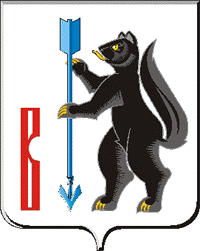 АДМИНИСТРАЦИЯ ГОРОДСКОГО ОКРУГА ВЕРХОТУРСКИЙП О С Т А Н О В Л Е Н И Еот 13.12.2012г. № 1512г. Верхотурье  Об утверждении Административного регламента предоставления муниципальной услуги по предоставлению земельных участков, находящихся в муниципальной собственности, и  земельных участков, государственная собственность на которые не разграничена, для индивидуального жилищного строительстваВ соответствии с Федеральным законом от 27.07.2010г. № 210-ФЗ «Об организации предоставления государственных и муниципальных услуг», постановлением Правительства Российской Федерации от 16.05.2011г. № 373 «О разработке и утверждении административных регламентов исполнения государственных функций и административных регламентов предоставления государственных услуг», постановлением Администрации городского округа Верхотурский от 13.11.2012г. № 1327 «О разработке и утверждении административных регламентов исполнения муниципальных функций и административных регламентов предоставления муниципальных услуг»,  руководствуясь статьей 26 Устава городского округа Верхотурский,ПОСТАНОВЛЯЮ:	1. Утвердить Административный регламент предоставления муниципальной услуги по предоставлению земельных участков, находящихся в муниципальной собственности, и  земельных участков, государственная собственность на которые не разграничена, для индивидуального жилищного строительства (Приложение). 		2. Постановление Администрации городского округа Верхотурский от 29.11.2010г. № 1612 «Об утверждении Административного регламента по предоставлению земельных участков в собственность для индивидуального жилищного строительства» считать утратившим силу.	3. Опубликовать настоящее Постановление в газете «Верхотурская неделя» и разместить на официальном сайте городского округа Верхотурский.	4. Контроль за исполнением настоящего Постановления возложить на заместителя главы Администрации городского округа Верхотурский по экономике В.Ф. Фахрисламова.Глава Администрациигородского округа Верхотурский				                         С.И. ЛобусовПриложение к постановлению Администрациигородского округа Верхотурскийот 13.12.2012 г. № 1512    Административный регламент предоставления муниципальной услуги по предоставлению земельных участков, находящихся в муниципальной собственности, и  земельных участков, государственная собственность на которые не разграничена, для индивидуального жилищного строительстваРаздел 1. Общие положения1. Административный регламент предоставления муниципальной услуги по предоставлению земельных участков, находящихся в муниципальной собственности, и  земельных участков, государственная собственность на которые не разграничена, для индивидуального жилищного строительства (далее - Регламент), разработан в целях повышения качества исполнения и доступности предоставления муниципальной услуги, создания комфортных условий для заявителей, определяет сроки и последовательность действий (административных процедур) при осуществлении полномочий по предоставлению муниципальной услуги.	2. Действие настоящего Регламента распространяется на земельные участки из земель населенных пунктов, расположенных в границах городского округа Верхотурский, и находящихся в собственности муниципального образования городской округ Верхотурский, а также на земельные участки, право государственной собственности на которые не разграничено, полномочия по распоряжению которыми в соответствии с федеральным законодательством и законодательством Свердловской области возложены на органы местного самоуправления (далее - земельные участки).3. Заявителями, обращающимися за предоставлением муниципальной услуги, являются граждане Российской Федерации, иностранные граждане, лица без гражданства, их представители, действующие на основании доверенности, оформленной в соответствии с Гражданским кодексом Российской Федерации.4.  Справочная информация об отраслевых подразделениях Администрации городского округа Верхотурский, участвующих в предоставлении муниципальной услуги: Комитет по управлению муниципальным имуществом Администрации городского округа Верхотурский по адресу (далее – комитет по имуществу): 624380, Свердловская область, город Верхотурье, улица Советская, 4; тел.: (834389) 2-26-80. График работы с гражданами и юридическими лицами (приемные дни): вторник, среда с 09.00 час. до 16.00 час., перерыв с 12.00 час. до 13.00 час. Адрес электронной почты комитета по управлению муниципальным имуществом Администрации городского округа Верхотурский: adm_kumi@mail.ru. Отдел архитектуры и градостроительства Администрации городского округа Верхотурский (далее – отдел архитектуры) по адресу: 624380, Свердловская область, город Верхотурье, улица Советская, 8; тел.: (834389) 2-27-01. График работы с гражданами и юридическими лицами (приемные дни): вторник, среда с 09.00 час. до 16.00 час., перерыв с 12.00 час. до 13.00 час.Адрес электронной почты Администрации городского округа Верхотурский: adm-verchotury@mail.ru. Официальный сайт городского округа Верхотурский: www.adm-verhotury.ru.	5. Информирование заявителей по вопросам предоставления муниципальной услуги осуществляется специалистами комитета по имуществу при личном контакте с заявителями, с использованием сети Интернет, почтовой, телефонной связи, посредством электронной почты.6.  Информирование заявителей осуществляется по следующим вопросам: 	структурные подразделения Администрации, участвующие в предоставлении муниципальной услуги;	категории лиц, имеющих право на получение муниципальной услуги;сроки осуществления административных процедур (действий), их завершении в рамках предоставления муниципальной услуги;перечень документов, необходимых для получения муниципальной услуги;	результат рассмотрения заявления о предоставлении земельного участка.7. Информация о предоставлении муниципальной услуги размещается в печатной форме на информационном стенде комитета по имуществу, а также в электронном виде на официальном сайте городского округа Верхотурский в сети «Интернет».Раздел 2 Стандарт предоставления муниципальной услуги1. Муниципальная услуга, предоставление которой регулируется настоящим Регламентом, именуется «Предоставление земельных участков, находящихся в муниципальной собственности, и  земельных участков, государственная собственность на которые не разграничена, для индивидуального жилищного строительства».2. Предоставление муниципальной услуги осуществляет комитет по имуществу.	 3. При предоставлении муниципальной услуги комитет по имуществу взаимодействует:с отделом архитектуры; с Федеральной службой государственной регистрации, кадастра и картографии (далее - Росреестр).	4. При предоставлении муниципальной услуги запрещается требовать от заявителя осуществления действий, в том числе согласований, необходимых для получения муниципальной услуги и связанных с обращением в иные государственные органы, органы местного самоуправления и организации, за исключением получения услуг, которые являются необходимыми и обязательными для предоставления муниципальной услуги, утвержденные решением Думы городского округа Верхотурский.	5. Результатом предоставления муниципальной услуги является договор аренды земельного участка или договор купли-продажи земельного участка, либо отказ в предоставлении земельного участка для индивидуального жилищного строительства.	6. Общий срок предоставления муниципальной услуги:1) в случае принятия решения о предоставлении земельного участка без проведения торгов  путем  публикации сообщения в газете «Верхотурская неделя» о приеме заявлений о предоставлении в аренду земельного участка для индивидуального жилищного строительства не более 90 дней с момента регистрации заявления. В срок предоставления муниципальной услуги не включается срок, в течение которого заявитель обеспечивает проведение кадастровых работ и постановку земельного участка на государственный кадастровый учет.  2) общий срок предоставления муниципальной услуги в случае проведения торгов устанавливается Земельным кодексом РФ, постановлением Правительства Российской Федерации от 11 ноября 2002 г. № 808 «Об организации и проведении торгов по продаже находящихся в государственной или муниципальной собственности земельных участков или права на заключение договоров аренды таких земельных участков».	7. Предоставление муниципальной услуги осуществляется в соответствии со следующими нормативными правовыми актами:Земельным кодексом Российской Федерации («Российская газета», 30.10.2001г.);Федеральным законом от 25.10.2001г. № 137-ФЗ «О введении в действие Земельного кодекса Российской Федерации» («Российская газета», 30.10.2001г.);Градостроительным кодексом Российской Федерации («Российская газета», 30.12.2004г.);Федеральным законом от 29.12.2004г. № 191-ФЗ «О введении в действие Градостроительного кодекса Российской Федерации» («Российская газета», 30.12.2004г.);Федеральным законом от 02.05.2006г. № 59-ФЗ «О порядке рассмотрения обращений граждан Российской Федерации» («Российская газета», 05.05.2006г.);Федеральным законом Российской Федерации от 27.07.2010г. № 210-ФЗ «Об организации предоставления государственных и муниципальных услуг» («Российская газета», 30.07.2010г.);Приказом Министерства экономического развития Российской Федерации от 13.09.2011г. № 475 «Об утверждении Перечня документов, необходимых для приобретения прав на земельный участок» («Российская газета», 05.10.2011г.);Постановлением Правительства Российской Федерации от 11.11.2002г. № 808 «Об организации и проведении торгов по продаже находящихся в государственной или муниципальной собственности земельных участков или права на заключение договоров аренды таких земельных участков»;Постановлением Правительства Свердловской области от 08.07.2005г.         № 543-ПП «Об организации работы по предоставлению в собственность или аренду земельных участков путем проведения торгов по продаже земельного участка или права на заключение договора аренды земельного участка»;Законом Свердловской области от 07.07.2004г. № 18-ОЗ «Об особенностях регулирования земельных отношений на территории Свердловской области» («Областная газета», 07.07.2004г.);Уставом городского округа Верхотурский («Новая жизнь», № 33, от 19.08.2005г.)	8. Документы, необходимые для предоставления муниципальной услуги, подлежащие представлению заявителем:1) заявление, в котором в обязательном порядке указываются Ф.И.О. и адрес заявителя, предполагаемое место строительства. Заявление заполняется в произвольной форме. В прилагаемых к заявлению материалах указывается расположение территории, в пределах которой заявитель предлагает осуществить действия по выделению земельного участка (в виде схемы с обозначением земельного участка) и инвестиционно-строительные намерения заявителя. (Форма заявления представлена в приложении № 1 к настоящему Административному регламенту);2) копия документа, удостоверяющего личность заявителя (заявителей), являющегося физическим лицом либо личность представителя юридического лица;3) копия документа, удостоверяющего права (полномочия) представителя физического лица, если с заявлением обращается представитель заявителя (заявителей);4) в случае, когда заявителем является иностранный гражданин: копия паспорта иностранного гражданина, копия вида на жительство со сведениями о регистрации по месту жительства или пребывания;5) в случае, когда заявителем является лицо без гражданства: копия вида на жительство лица без гражданства со сведениями о регистрации по месту жительства или пребывания;	9. Документы, необходимые для предоставления муниципальной услуги, которые находятся в распоряжении органов власти или подведомственных им организаций и которые заявитель вправе представить самостоятельно:выписка из ЕГРП о правах на здание, строение, сооружение, находящееся на испрашиваемом земельном участке (Управление Федеральной службы государственной регистрации, кадастра и картографии по Свердловской области);уведомление об отсутствии в ЕГРП запрашиваемых сведений о зарегистрированных правах на здания, строения, сооружения (Управление Федеральной службы государственной регистрации, кадастра и картографии по Свердловской области);выписка из ЕГРП о правах на приобретаемый земельный участок (Управление Федеральной службы государственной регистрации, кадастра и картографии по Свердловской области);уведомление об отсутствии в ЕГРП сведений о зарегистрированных правах на испрашиваемый земельный участок (Управление Федеральной службы государственной регистрации, кадастра и картографии по Свердловской области);кадастровый паспорт земельного участка (Управление Федеральной службы государственной регистрации, кадастра и картографии по Свердловской области);кадастровая выписка о земельном участке (в случае если заявление о приобретении прав на данный земельный участок подано с целью переоформления прав на него) (Управление Федеральной службы государственной регистрации, кадастра и картографии по Свердловской области);уведомление об отсутствии в ГКН сведений о земельном участке (Управление Федеральной службы государственной регистрации, кадастра и картографии по Свердловской области).10. Все документы представляются заявителем в копиях с предоставлением подлинников. Копии сверяются с подлинниками специалистом, принимающим документы.11. Запрещается требовать от заявителя:представления документов и информации или осуществления действий, представление или осуществление которых не предусмотрено нормативными правовыми актами, регулирующими отношения, возникающие в связи с предоставлением муниципальной услуги;представления документов и информации, которые находятся в распоряжении органов, предоставляющих муниципальную услугу, иных государственных органов, органов местного самоуправления либо подведомственных органам государственной власти или органам местного самоуправления организаций, в соответствии с нормативными правовыми актами Российской Федерации, Свердловской области и муниципальными правовыми актами.	12. Не подлежат приему для оказания муниципальной услуги документы, имеющие подчистки либо приписки, зачеркнутые слова и иные не оговоренные в них исправления, а также документы с серьезными повреждениями, не позволяющими однозначно истолковать их содержание.13. Основания для приостановления предоставления муниципальной услуги отсутствуют.14. Основания для отказа в предоставлении муниципальной услуги:полномочия по подписанию и подаче заявления не подтверждены доверенностью либо иным документом;предоставление недостоверной информации, препятствующей оказанию муниципальной услуги;заявление о предоставлении земельного участка подано не по месту нахождения предполагаемого земельного участка;испрашиваемый земельный участок находится в федеральной собственности, собственности Свердловской области, частной собственности;земельный участок зарезервирован или изъят для государственных или муниципальных нужд;земельный участок изъят из оборота;земельный участок расположен на землях общего пользования;		предполагаемое использование земельного участка не соответствует градостроительной документации и Правилам землепользования и застройки;		имеется решение о проведении торгов в отношении испрашиваемого земельного участка;		проводятся работы по формированию испрашиваемого заявителем земельного участка по заявлению другого лица, направленному ранее;		земельный участок обременен правами третьих лиц либо на участке расположены здания, строения, сооружения, не принадлежащие заявителю;		указанный заявителем примерный размер земельного участка не соответствует предельным размерам либо номам отвода для соответствующих целей;	 	испрашиваемое разрешенное использование земельного участка повлечет нарушение строительных, санитарных, иных обязательных норм и правил.15. Муниципальная услуга предоставляется бесплатно.16. Максимальный срок ожидания в очереди при подаче заявления о предоставлении муниципальной услуги и при получении результата предоставления услуги составляет 30 минут.17. Прием заявления о предоставлении земельного участка для индивидуального жилищного строительства осуществляется специалистами комитета по имуществу. Заявление в день его подачи регистрируется в журнале регистрации заявлений о предоставлении земельных участков (далее - журнал регистрации заявлений).18. Помещение, в котором предоставляется муниципальная услуга, должно обеспечивать комфортное расположение заявителя и должностного лица, осуществляющего прием, возможность и удобство оформления заявителем письменного обращения, телефонную связь, возможность копирования документов, оборудование мест ожидания, наличие письменных принадлежностей и бумаги формата A4.Места предоставления муниципальной услуги должны быть оборудованы информационными стендами, на которых размещается информация о днях и времени приема граждан, настоящий регламент. 19. Показателями доступности и качества муниципальной услуги являются:количество обращений за получением муниципальной услуги;количество межведомственных запросов для обеспечения получения муниципальной услуги, в том числе запросов, осуществляемых с помощью системы межведомственного электронного взаимодействия;количество документов, которые заявитель обязан самостоятельно предоставить для получения муниципальной услуги;время ожидания заявителей от момента обращения за получением муниципальной услуги до фактического начала предоставления услуги;размещение информации о порядке предоставления муниципальной услуги в сети Интернет на официальном сайте городского округа Верхотурский;размещение информации о порядке предоставления муниципальной услуги на информационных стендах, размещенных в помещениях Администрации;возможность получения консультации специалистов комитета по имуществу по вопросам предоставления муниципальной услуги:количество консультаций по вопросам предоставления муниципальной услуги;количество обоснованных жалоб на нарушение регламента предоставления муниципальной услуги;количество обращений в судебные органы для обжалования действий (бездействия) и (или) решений должностных лиц при предоставлении муниципальной услуги.Раздел 3. Состав, последовательность и сроки выполнения административных процедур, требования к порядку их выполненияПеречень административных процедур, необходимых для предоставления муниципальной услуги:прием заявления о предоставлении муниципальной услуги;направление межведомственных запросов;получение ответов на межведомственные запросы;принятие решения о предоставлении земельного участка: о проведении аукциона по продаже права на заключение договора аренды или продаже земельного участка или об опубликовании сообщения о приеме заявлений о предоставлении земельного участка в аренду;в случае публикации сообщения, если иные заявления не поступили: утверждение схемы расположения земельного участка;принятие решения о предоставлении земельного участка;заключение договора аренды. в случае поступления иных заявлений либо в случае принятого решения о проведении торгов:подготовка документов для проведения аукциона;размещение информации о проведении аукциона по продаже права на заключение договора аренды или по продаже земельного участка на официальном сайте торгов, официальном сайте городского округа Верхотурский и в газете «Верхотурская неделя»; проведение аукциона;заключение договора аренды или купли-продажи.2. Основанием для начала административной процедуры (муниципальной услуги) является поступление заявления о предоставлении земельного участка в аренду или собственность для индивидуального жилищного строительства с предоставленным полным перечнем документов, указанных в пункте 8 Раздела 2 настоящего Регламента. Заявление регистрируется в журнале в день его поступления.3. Комитет по имуществу в течение двух рабочих дней со дня получения заявления направляет его копию в отдел архитектуры на предмет соответствия градостроительной документации предполагаемого места индивидуального жилищного строительства.4. Отдел архитектуры в течение 5 рабочих дней готовит заключение о  возможности выделения испрашиваемого земельного участка, которое должно содержать информацию о принадлежности земельного участка к территориальной зоне, выделенной на карте градостроительного зонирования, необходимость осуществления мероприятий по планировке территории и мотивированное определение возможности или невозможности выделения земельного участка и направляет заключение в комитет по имуществу. 5. Комитет по имуществу в течение одного рабочего дня с момента получения заключения отдела архитектуры, при условии возможного выделения испрашиваемого земельного участка для индивидуального жилищного строительства, направляет межведомственные запросы посредством системы межведомственного электронного взаимодействия в: Управление Федеральной службы государственной регистрации, кадастра и картографии по Свердловской области (Росреестр) на получение сведений из единого государственного реестра прав на недвижимое имущество и сделок с ним о зарегистрированных правах на здание, строение, сооружение, находящиеся на приобретаемом земельном участке, о зарегистрированных правах на приобретаемый земельный участок; предоставление сведений из государственного кадастра недвижимости в отношении земельного участка.Росреестр в течение пяти рабочих дней с момента получения межведомственных запросов направляет в Администрацию ответы на запросы.6. Не позднее дня, следующего за днем получения документов и информации, указанных в пунктах 5 и 6 настоящего Раздела, в случае возможного предоставления земельного участка, Комиссия по организации и проведению торгов по продаже земельных участков или права на заключение договоров аренды земельных участков, расположенных на территории городского округа Верхотурский (далее – Комиссия) принимает решение о проведении аукциона по продаже земельного участка, продаже права на заключение договора аренды земельного участка либо принимает решение о публикации сообщения в газете «Верхотурская неделя» о приеме заявлений о предоставлении в аренду земельного участка для индивидуального жилищного строительства.7. В случае принятого Комиссией решения о публикации сообщения о приеме заявлений на предоставление земельного участка в аренду, секретарь Комиссии в течение пяти рабочих дней готовит информационное сообщение для публикации в газете «Верхотурская неделя» и на сайте городского округа Верхотурский о приеме заявлений о предоставлении земельного участка для индивидуального жилищного строительства.Если по истечении месяца со дня опубликования сообщения о приеме заявлений о предоставлении в аренду земельного участка для индивидуального жилищного строительства, иные заявления не поступили, земельный участок предоставляется в аренду гражданину, направившему заявление о предоставлении земельного участка. Комитет по имуществу в течение 2 рабочих дней направляет в отдел архитектуры запрос о выдаче схемы расположения земельного участка на кадастровом плане или кадастровой карте соответствующей территории.Отдел архитектуры в месячный срок со дня поступления запроса обеспечивает утверждение схемы расположения земельного участка на кадастровом плане или кадастровой карте соответствующей территории, и уведомляет об этом заявителя по телефону. Лицо, которое обратилось с заявлением о предоставлении в земельного участка, обеспечивает за свой счет выполнение в отношении этого земельного участка кадастровых работ и обращается с заявлением об осуществлении государственного кадастрового учета земельного участка в ФГБУ «ФКП Росреестра»После проведения государственного кадастрового учета земельного участка заявитель обращается с кадастровым паспортом земельного участка в комитет по имуществу. В течение 10 рабочих дней со дня представления кадастрового паспорта комитет по имуществу готовит проект постановления Администрации  о предоставлении земельного участка в аренду и проект договора аренды и направляет его на подпись главе Администрации, после чего  уведомляет заявителя о необходимости заключении договора и  получения документов путем сообщения по телефону или направляет уведомление о принятом решении по электронной почте в информационно-телекоммуникационной сети Интернет (с согласия заявителя).8. В случае принятого Комиссией решения о проведения торгов в отношении земельного участка для индивидуального жилищного строительства, сроки и последовательность действий определяются в соответствии с Положением по организации и проведению торгов по продаже земельных участков или права на заключение договоров аренды земельных участков, расположенных на территории городского округа Верхотурский, утвержденным решением Думы городского округа Верхотурский от 05.10.2011г. № 12.9. В случае наличия оснований для отказа в предоставлении муниципальной услуги, предусмотренных пунктом 14 Раздела 2 настоящего Регламента, комитет по имуществу в течение 30 календарных дней с момента регистрации заявления готовит письменный отказ с указанием причин такого отказа.10. Блок-схема предоставления муниципальной услуги по предоставлению в аренду и собственность земельных участков, представлена в Приложении № 2 к настоящему Регламенту.Раздел 4. Порядок и формы контроля за предоставлением муниципальной услуги	Текущий контроль осуществляется специалистом в процессе подготовки проекта постановления Администрации о предоставлении земельного участка в аренду или собственность.          Полнота и качество предоставления муниципальной услуги  специалистом определяются по результатам проверки, назначаемой  председателем комитета по имуществу. Периодичность проведения проверок носит плановый характер (осуществляется 2 раза в год) и внеплановый характер (по конкретному обращению заявителей).            Полнота и качество предоставления муниципальной услуги определяются по результатам проверки, проводимой комиссией, состав которой назначается распоряжением администрации. Периодичность проведения проверок носит плановый характер (осуществляется 1 раз в год) и внеплановый характер (по конкретному обращению заявителей).            Предметом проверок является качество и доступность муниципальной услуги (соблюдение сроков оказания, условий ожидания приема, порядка информирования о муниципальной услуге, обоснованность отказов в предоставлении муниципальной услуги, отсутствие избыточных административных действий). В целях контроля могут проводиться опросы получателей муниципальной услуги. Результаты проверок комиссия предоставляет главе Администрации.По результатам проведенных проверок в случае выявления нарушений прав заявителей осуществляется привлечение виновных лиц к ответственности в соответствии с законодательством.Раздел 5. Досудебный (внесудебный) порядок обжалования решений и действий (бездействия) и решений, осуществляемых (принятых) в ходе предоставления муниципальной услуги1. Заявитель имеет право на обжалование действий (бездействия), решений, принимаемых Администрацией в ходе предоставления муниципальной услуги, в том числе в следующих случаях:нарушение сроков регистрации заявления о предоставлении муниципальной услуги или сроков предоставления муниципальной услуги;требование от заявителя документов, не предусмотренных нормативными правовыми актами Российской Федерации, Свердловской области, муниципальными правовыми актами, регулирующими предоставление муниципальной услуги;отказ в приеме документов или отказ в предоставлении муниципальной услуги по основаниям, не предусмотренным нормативными правовыми актами Российской Федерации и Свердловской области, муниципальными правовыми актами;затребование с заявителя при предоставлении муниципальной услуги платы; отказа в исправлении допущенных опечаток и ошибок в документах, выданных в результате предоставления муниципальной услуги, либо нарушение установленного срока таких исправлений.2. Заявители могут обратиться с жалобой на действия (бездействие) специалистов и решения должностных лиц, осуществляемые (принятые) в ходе предоставления муниципальной услуги, на основании настоящего Регламента (далее - жалоба), в письменной форме на бумажном носителе или в электронной форме на имя главы Администрации. Жалоба может быть направлена по почте по адресу: 624380, Свердловская область, город Верхотурье, улица Советская, 4, с использованием сети «Интернет» на официальный сайт городского округа Верхотурский, на единый портал государственных и муниципальных услуг.3. Жалоба рассматривается в течение 30  дней со дня регистрации обращения, а в случае обжалования отказа в исправлении допущенных опечаток и ошибок - в течение 5 рабочих дней со дня регистрации жалобы.4. Жалоба должна содержать:фамилию, имя, отчество (последнее - при наличии), сведения о месте жительства заявителя - физического лица, а также номер контактного телефона, адрес электронной почты (при наличии) и почтовый адрес, по которому должен быть направлен ответ заявителю, для юридических лиц - сведения о месте нахождения заявителя;наименование органа, предоставляющего муниципальную услугу, должностного лица органа, предоставляющего муниципальную услугу, либо иного муниципального служащего, решения и действия (бездействие) которых обжалуются;сведения об обжалуемых решениях и действиях (бездействии) органа, предоставляющего муниципальную услугу, должностного лица органа, предоставляющего муниципальную услугу, либо иного муниципального служащего;доводы, на основании которых заявитель не согласен с решением и действием (бездействием) органа, предоставляющего муниципальную услугу, должностного лица или муниципального служащего. Заявителем могут быть представлены документы (при наличии), подтверждающие доводы заявителя, либо их копии.5. По результатам рассмотрения жалобы на действия (бездействие) и решения, принимаемые в ходе предоставления муниципальной услуги, глава Администрации принимает одно из следующих решений:удовлетворить жалобу, в том числе в форме принятого решения об исправлении допущенных опечаток и ошибок в выданных в результате предоставления муниципальной услуги документах;отказать в удовлетворении жалобы.6. Ответ на жалобу не дается в следующих случаях: в письменном обращении не указаны фамилия лица, направившего обращение, и почтовый адрес, по которому должен быть направлен ответ;текст письменного обращения не поддается прочтению, о чем сообщается гражданину, направившему обращение, если его фамилия и почтовый адрес поддаются прочтению;обращение содержит нецензурные либо оскорбительные выражения, угрозы жизни, здоровью и имуществу должностного лица, а также членов его семьи, о чем сообщается гражданину, направившему обращение;в обращении гражданина содержится вопрос, на который ему многократно давались письменные ответы по существу в связи с ранее направляемыми обращениями, и при этом в обращении не приводятся новые доводы или обстоятельства.Приложение № 1 к Административному регламентуФорма бланка заявленияна предоставление муниципальной услуги Главе Администрации городского округа Верхотурский______________________________	                                  (Ф.И.О.)			                                                                                                от  ___________________________                                                                                                                                (Ф.И.О.)заявление      Прошу Вас предоставить в  _______________________________________________________                                                                                                             (указывается испрашиваемое право: аренда или собственность) земельный участок общей площадью________ кв.м, расположенный по адресу: Свердловская область,___________________________________________________________________________                                                                     (указывается местонахождение земельного участка)для индивидуального жилищного строительства_________________________________________________________________________________ .                                                             (указываются инвестиционно-строительные намерения заявителяО себе заявляю следующее:Заявитель:_______________________________________________________________________(Ф.   И.   О.)Место жительства (по данным регистрационного учета)________________________________________________________________________________________________________________(индекс, район (город  или иной  населенный пункт), проспект (улица, переулок, тупик и т.д.), номер дома, номер корпуса, номер квартиры (комнаты)Контактный телефон:_____________________________________________________________       Настоящим заявляю, что:       на испрашиваемом земельном участке отсутствуют объекты  недвижимого имущества, объекты незавершенного  строительства, самовольно возведенные или бесхозяйные объекты недвижимого имущества;В соответствии с Федеральным законом от 27.07.2006г. № 152-ФЗ «О персональных данных» даю согласие на обработку своих персональных данныхПриложение: (перечисляются прилагаемые к заявлению копии документов)Дата ___________________        Подпись _________________________________* При подаче заявления представляются оригиналы документов и их копии для заверенияПриложение № 2к Административному регламентуБлок-схема прохождения административных процедур